FAC SIMILE MANIFESTAZIONE DI INTERESSEAl Comune di Jesi								Piazza Indipendenza, 1								60035 Jesi (AN)pec: protocollo.comune.jesi@legalmail.itIl/la sottoscritto/a _________________________________________________________________,nato/a a ______________________________, il _______________, residente nel Comune di ______________________________, provincia di ____________________, Stato ____________________, in via/piazza ________________________________________, in qualità di □ rappresentante legale□ procuratore, giusta procura ____________________ allegata/depositata al competente Registro delle Imprese presso la Camera di commercio, industria, artigianato e agricoltura (C.C.I.A.A.) di ______________________________, dell’operatore economico ________________________________________ con sede nel Comune di ____________________, provincia di ____________________, Stato ____________________, in via/piazza ________________________________________, con codice fiscale (C.F.) numero ____________________ e con partita I.V.A. (P.I.V.A.) numero ____________________, telefono _______________, fax _______________, CHIEDEdi partecipare all’indagine di mercato in oggetto come□  imprenditore individuale, anche artigiano, ovvero società, anche cooperativa; □  consorzio fra società cooperative di produzione e lavoro costituito a norma della legge 25 giugno 1909, n. 422, e del decreto legislativo del Capo provvisorio dello Stato 14 dicembre 1947, n. 1577, e successive modificazioni, ovvero consorzio tra imprese artigiane di cui alla legge 8 agosto 1985, n. 443, indicando quale ditta esecutrice _______________________;□ consorzio stabile, costituito anche in forma di società consortile ai sensi dell’art. 2615-ter c.c. tra imprenditori individuali, anche artigiani, società commerciali, società cooperative di produzione e lavoro ai sensi dell’art. 45, comma 2, lett. c), del Codice indicando quale ditta esecutrice _______________________;□ mandatario/mandante di un raggruppamenti temporaneo di concorrenti, costituito dai soggetti di cui alle lettere a), b) e c) così composto (specificare i dati identificativi ed il ruolo di ciascun mandatario/mandante) _____________________________________________________________________________________________________________________________________________________________________________________________________________________________;□ capogruppo/consorziato di un consorzio ordinario di concorrenti di cui all’art. 2602 c.c.  costituiti tra i soggetti di cui alle lettere a), b) e c) dell’art. 45, comma 2, del Codice, anche in forma di società ai sensi dell’art. 2615-ter c.c. così composto (specificare i dati identificativi ed il ruolo di ciascun capogruppo/consorziato)_____________________________________________________________________________________________________________________________________________________________________________________________________________________________;□  membro di un’aggregazione tra le imprese aderenti al contratto di rete ai sensi dell’art. 3, comma 4-ter, del D.L. n. 5/2009, convertito, con modificazioni, dalla legge n. 33/2009 e così composto (specificare le imprese ed il ruolo di ciascuna)    _____________________________________________________________________________________________________________________________________________________________________________________________________________________________;□ soggetto che abbia stipulato il contratto di gruppo europeo di interesse economico (GEIE) ai sensi del D.Lgs.  n. 240/1991;A tal fine dichiara:- di non inoltrare richiesta in alcuna altra forma;- di essere consapevole che alla data di presentazione dell'offerta e per l'intera durata della procedura dovrà essere in possesso dei requisiti di ordine generale e speciale di cui all’avviso pubblico per indagine di mercato in oggetto;- di essere consapevole che la successiva procedura di affidamento si svolgerà mediante il sistema GT SUAM raggiungibile all'indirizzo https://gtmultie.regione.marche.it/PortaleAppalti/  e che, pertanto, in difetto di iscrizione al sistema alla data di avvio della procedura telematica la stazione appaltante non procederà all'inoltro dell'invito.Data _______________							FIRMA DIGITALE"PROGRAMMA INNOVATIVO NAZIONALE PER LA QUALITA' DELL'ABITARE (PINQUA)“ MISSIONE M5 - COMPONENTE C2 - INVESTIMENTO 2.3 "LA CITTA' CONTEMPORANEA OLTRE LE MURA E TRA LE RETI: UN'IPOTESI PER LA MEDIA VALLESINA" LAVORI DI RIQUALIFICAZIONE SPAZI PUBBLICI PORTA VALLE - P.LE SAN SAVINO - CUP: G47B21000020001"  - PROCEDURA NEGOZIATA DI AFFIDAMENTO LAVORI - MANIFESTAZIONE DI INTERESSE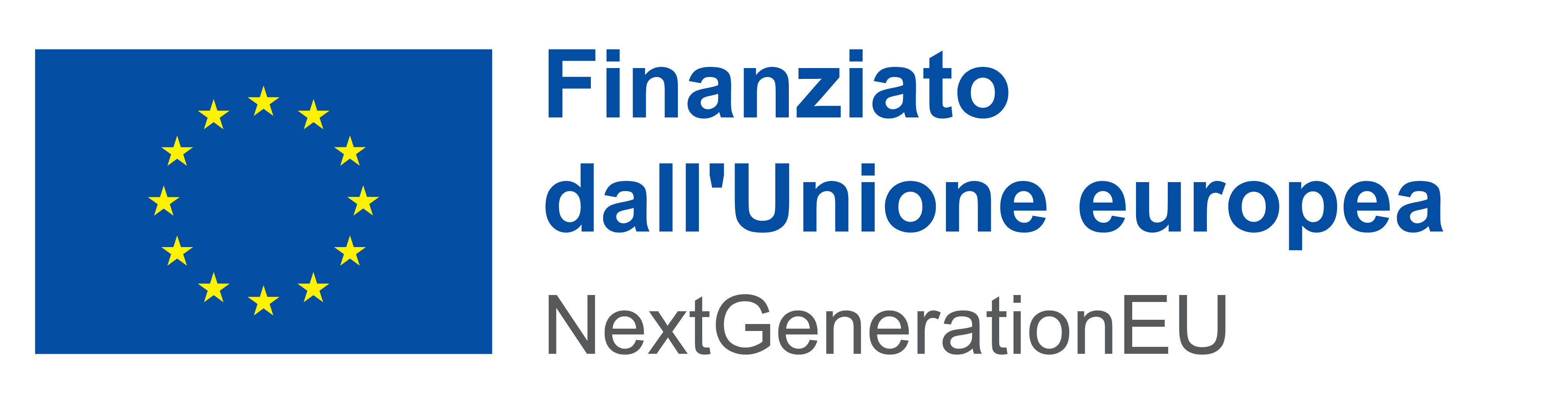 NOTA BENE:la presente istanza deve essere sottoscritta digitalmente dal legale rappresentante dell’operatore economico;deve essere allegata, nel caso in cui venga sottoscritta da un procuratore, copia conforme all’originale della procura oppure, nel solo caso in cui dalla visura camerale del concorrente  risulti l’indicazione espressa dei poteri rappresentativi conferiti, la dichiarazione sostitutiva resa dal procuratore  attestante la sussistenza e l’ambito dei poteri rappresentativi stessi.